Fiche Patient Accès à votre  dossier médical Pièces à fournir : Personne concernée : copie de la carte d’identité  recto-verso ou passeport 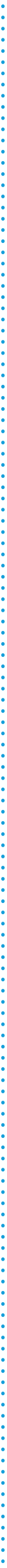 Si médecin  intermédiaire : copie de la carte  professionnelle et mandat   du patient Si demande réalisée   par un tiers   (formulaire au verso) : copie de la carte d’identité  recto-verso ou du passeport du demandeur et : • Parents : copie du livret   
de famille ou extrait de   naissance, le cas échéant   jugement rendu en cas   de divorce • Tuteur : copie   
du jugement rendu • Ayant droit : livret de famille ou document obtenu   auprès de l‘état civil ou   du notaire, certificat de vie  commune, déclaration   de convention de PACS Document à remplir  FORMULAIRE DE DEMANDE   DE DOSSIER PATIENT (MÉDICAL) Demande réalisée par le patient Je soussigné(e),  M.	Mme  Nom : ........................................................................................................................ Nom de naissance : .............................................................................................. Prénom : .................................................................................................................. Date de naissance : ..... /...... /.............. à : ............................................................ Adresse : ................................................................................................................... ..................................................................................................................................... Téléphone : .............................................................................................................. Email : ...................................................................................................................... Demande à obtenir communication des documents suivants :  Le compte rendu d’hospitalisation du ..... /...... /........ au ..... /...... /........  Les pièces de mon dossier médical détenu(s) par l’Hôpital Fondation Rothschild (29 rue Manin 75019 Paris) Selon les modalités suivantes : 
 Consultation sur place à l’hôpital   (une date de rendez-vous me sera communiquée)  	Je demande la présence d’un médecin 
 	Je ne souhaite pas la présence d’un médecin Envoi postal d’une copie  	À mon adresse indiquée ci-dessus  	Au docteur : (nom, prénom, adresse) 
   .................................................................................................................    .................................................................................................................    .................................................................................................................    .................................................................................................................    ................................................................................................................. J’ai pris note qu’en cas de demande d’une copie, la communication n’interviendra qu’à réception par l’hôpital du réglement des frais prévus par la réglementation. 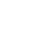 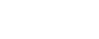 Fait à : .....................................................   Le : ..............................	Signature : 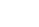 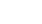 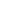 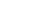 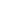 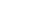 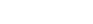 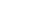 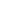 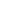 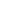 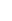 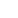 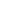 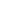 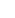 Retrouvez le formulaire de demande de dossier patient sur notre site internet www.for.paris > Votre séjour > Droits du patient > Accès au dossier médical 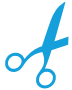 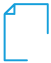 